Folgende Struktur sollte ihr Beitrag haben:TitelAutorSprachliche Förderziele: Altersstufe: Beitrag an sichLiteratur:Zu dem Autor/Zur Autorin:Korrespondanzadresse:Material (bei Downloadmaterialien):Bitte alle Bilder und Arbeitsblätter zusätzlich als separate Dateien abgeben! Separate Dateien durchnummerieren, wenn möglich.Im Folgenden ein Beispielbeitrag von Max Mustermann, der die Verwendung der Formatvorlagen im Dokument erläutert und zeigt:Die Förderung des Akkusativs im Unterricht (Formatvorlage PS_Beitrag_Titel)Max Mustermann (Formatvorlage PS_Autor)Sprachliche Förderziele: Akkusativ maskulinum, femininum, neutrum; Akkusativ in allen Genera gemischtAltersstufe: Jahrgangsstufen 1 – 4 Text hat die Formatvorlage Standard.Wichtig: Bitte zum Formatieren nicht direkt Schriftarten und -größen auswählen, sondern nur Formatvorlagen wählen. Welche es jeweils ist, sieht man, wenn man den Cursor unten in den jeweiligen Beispieltext setzt. Dann verändert sich oben die Anzeige und der Name der Formatvorlage erscheint.1.	Überschrift 1 (Formatvorlage PS_Head 1)Unterüberschrift 2 (Formatvorlage PS_Head 2)Unterüberschrift 3 (Formatvorlage PS_Head 3)Text mit möglichst wenigen Hervorhebungen, wenn nötig, dann fett verwenden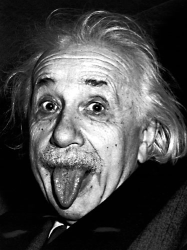 Abb. 1: Bild von Herrn Einstein (Abbildungen haben Bildunterschriften: Formatvorlage PS_Bildunterschrift)		         asdfasdfasdfasdfasdfasdfasdfasdfasdfasdfasdfasdfasdfasdfasdfasdfasdfasdfasdfasdfasdfasdfasdfasdfasdfasdfasdfasdfasdfasdfasdfasdfasdfasdfasdfasdfasdfasdfsadfasdfasdfasdfasdfasdfasdfasdfasdfasdf asdfasdfasdfasdfasdfasdfasdfasdfasdfasdfasdfasdfasdfasdfasdfasdfasdfasdfasdfasdfasdfasdfasdfasdfasdfasdfasdfasdfasdfasdfasdfasdfasdfasdfasdfasdfasdfasdfsadfasdfasdfasdfasdfasdfasdfasdfasdfasdfasdfasdfasdfasdfasdfasdfasdfasdfasdfasdfasdfasdfasdfasdfasdfasdfasdfasdfasdfasdfasdfasdfasdfasdfasdfasdfasdfasdfasdfasdfasdfasdfasdfasdfasdfasdfasdfasdfsadfasdfasdfasdfasdfasdfasdfasdfasdfasdfEine Tabelle geht so:Tabellen haben Überschriften: Tabellenüberschrift (Formatvorlage PS_Tabellenüberschrift)Literatur: [Klicken Sie hier und schreiben Sie den Literatureintrag]Falls eine Literaturdatenbank wie citavi benutzt wird, kann der Zitationsstil ‚APA 6‘ ausgewählt werden.So könnten beispielhafte Literaturhinweise aussehen. Bei Internetquellen bitte Datum angeben! Berg, M. (2008). Kontextoptimierung im Unterricht. Praxisbausteine für die Förderung grammatischer Fähigkeiten. München: Ernst-Reinhardt-Verlag.Zu dem Autor/Zur Autorin[Klicken Sie hier und schreiben Sie hier eine kurze Angabe zu Ihrem Arbeitsgebiet]Max Mustermann arbeitet als Sonderschullehrerin am ... Sein Schwerpunkt ist ...Korrespondanzadresse:[Klicken Sie hier und schreiben Sie hier: Abteilung/Institut/Adresse/e-mail]Max Mustermann, mail@einstein.de, Sonnenstr. 5, 85617 SonnenbergMaterialienArbeitsblatt 1: Bingospiel zur Akkusativförderung ohne Genusvariation Arbeitsblatt 2: Bingospiel zur Akkusativförderung ohne Genusvariation mit beschreibenden AdjektivenDer Tabelleninhalt wird mit der Formatvorlage PS_Tabelleninhalt formatiertDer Tabelleninhalt wird mit der Formatvorlage PS_Tabelleninhalt formatiertDer Tabelleninhalt wird mit der Formatvorlage PS_Tabelleninhalt formatiertDer Tabelleninhalt wird mit der Formatvorlage PS_Tabelleninhalt formatiert